Gold Standard for the Global GoalsTemplate –Baseline for Afforestation and Reforestation Projects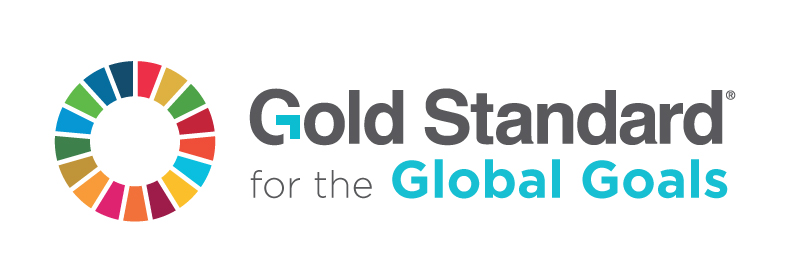 Version 1 – July 2017A. 1. 	Title of the project Title: Date: Version no.: Gold Standard ID:	SECTION B.  BASELINE
>>Please outline how your project meets each of the following requirements, referring to any supporting documentation where necessaryCopy this table for each different strata.Baseline tree biomassCopy this table for different strata.Baseline non-tree biomassTo determine the Baseline of the eligible planting area the land shall be stratified according to its vegetation types (grassland, bushland, etc.)To determine the Baseline of the eligible planting area the land shall be stratified according to its vegetation types (grassland, bushland, etc.)(a)… Describe the process of stratification.To determine the Baseline of the eligible planting area the land shall be for each of these strata, scientifically based local, regional or national default values 
shall be found which state the biomass of these vegetation types. International default values from the IPCC shall only be used if no other values are available.To determine the Baseline of the eligible planting area the land shall be for each of these strata, scientifically based local, regional or national default values 
shall be found which state the biomass of these vegetation types. International default values from the IPCC shall only be used if no other values are available.(b) Overview of the different baseline strata and the results of the baseline determination. The individual calculation of each stratum is in the boxes below. Stratum ID	… e.g. Dense Shrubland 01… e.g. Dense Shrubland 01… e.g. Dense Shrubland 01… e.g. Dense Shrubland 01Baseline tree biomassIn the unit: [m3/ha] or [tdm/ha]Value: Value: …       m3/ha     tdm/ha…       m3/ha     tdm/haBaseline tree biomassIn the unit: [m3/ha] or [tdm/ha]Default value: Default value:  Project-specific      Regional      National      International      Gold Standard Project-specific      Regional      National      International      Gold StandardBaseline tree biomassIn the unit: [m3/ha] or [tdm/ha]Reference: Reference: ……Justification of value:… How does this value provide the most accurate information for your project?… How does this value provide the most accurate information for your project?… How does this value provide the most accurate information for your project?… How does this value provide the most accurate information for your project?BEFValue: Value: … … BEFDefault value: Default value:  Project-specific      Regional      National      International      Gold Standard Project-specific      Regional      National      International      Gold StandardBEFReference: Reference: ……Justification of value:… … … … Wood densityValue: Value: … … Wood densityDefault value: Default value:  Project-specific      Regional      National      International      Gold Standard Project-specific      Regional      National      International      Gold StandardWood densityReference: Reference: ……Justification of value:… … … … Root-to-Shoot ratioValue: Value: … … Root-to-Shoot ratioDefault value: Default value:  Project-specific      Regional      National      International      Gold Standard Project-specific      Regional      National      International      Gold StandardRoot-to-Shoot ratioReference: Reference: ……Justification of value:… … … … Baseline tree biomass [tCO2/ha]… tCO2/ha… tCO2/ha… tCO2/ha… tCO2/haArea (of this stratum)Area:Area:Area:… haBaseline tree biomass [tCO2]Baseline tree biomass [tCO2]… tCO2… tCO2… tCO2Stratum ID	… e.g. Grassland 01… e.g. Grassland 01… e.g. Grassland 01Baseline non-tree biomass [tdm/ha]Value: … tdm/ha… tdm/haBaseline non-tree biomass [tdm/ha]Default value:  Project-specific      Regional      National      International      Gold Standard Project-specific      Regional      National      International      Gold StandardBaseline non-tree biomass [tdm/ha]Reference: ……Justification of value:… How does this value provide the most accurate information for your project?… How does this value provide the most accurate information for your project?… How does this value provide the most accurate information for your project?Root-to-Shoot ratioValue: … … Root-to-Shoot ratioDefault value:  Project-specific      Regional      National      International      Gold Standard Project-specific      Regional      National      International      Gold StandardRoot-to-Shoot ratioReference: ……Justification of value:… … … Baseline non-tree biomass [tCO2/ha]… tCO2/ha… tCO2/ha… tCO2/haArea (of this stratum)Area:Area:… haBaseline non-tree biomass [tCO2]… tCO2… tCO2… tCO2